KAPAP                                                                                     ПОСТАНОВЛЕНИЕ«25» сентябрь  2020 й.                             № 25                        «25» сентября 2020 г.О передаче объектов муниципального нежилого фондав безвозмездное пользованиеВ соответствии с решением Совета сельского поселения Байгузинский сельсовет муниципального района Янаульский район Республики Башкортостан от 20.10.2017 № 139/21 «Об утверждении порядка оформления прав пользования муниципальным имуществом сельского поселения Байгузинский сельсовет муниципального района Янаульский район Республики Башкортостан и об определении годовой арендной платы за пользование муниципальным имуществом сельского поселения Байгузинский сельсовет муниципального района Янаульский район Республики Башкортостан» (с последующими изменениями), на основании заявки о передаче объектов муниципального нежилого фонда в безвозмездное пользование:1. Предоставить в безвозмездное пользование Управлению федеральной почтовой связи Республики Башкортостан АО «Почта России» нежилое помещение, общей площадью 42,4 кв.м., расположенное по адресу: Республика Башкортостан, Янаульский район, с. Айбуляк, ул. Центральная, 19,                                                с 01 октября 2020 года на срок бессрочно,  для использования в целях: размещения объектов почтовой связи.2. Ссудополучателю заключить с Комитетом по управлению собственностью Министерства земельных и имущественных отношений Республики Башкортостан по Янаульскому району и городу Янаулу договор о передаче объектов муниципального нежилого фонда в безвозмездное пользование.3. Контроль за исполнением данного постановления оставляю за собой.Глава					                         сельского поселения                                                                       З.З. Ханов БАШKОРТОСТАН  РЕСПУБЛИКАHЫЯNАУЫЛ  РАЙОНЫ МУНИЦИПАЛЬ РАЙОНЫНЫN БАЙFУЖА  АУЫЛ СОВЕТЫ АУЫЛ БИЛEМEHЕ  ХАКИМИEТЕ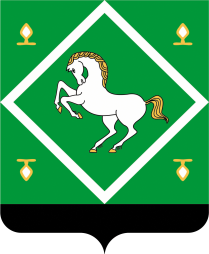 Администрация сельского поселения байгузинский сельсовет МУНИЦИПАЛЬНОГО  районаЯНАУЛЬСКИЙ РАЙОН РеспубликИ Башкортостан 